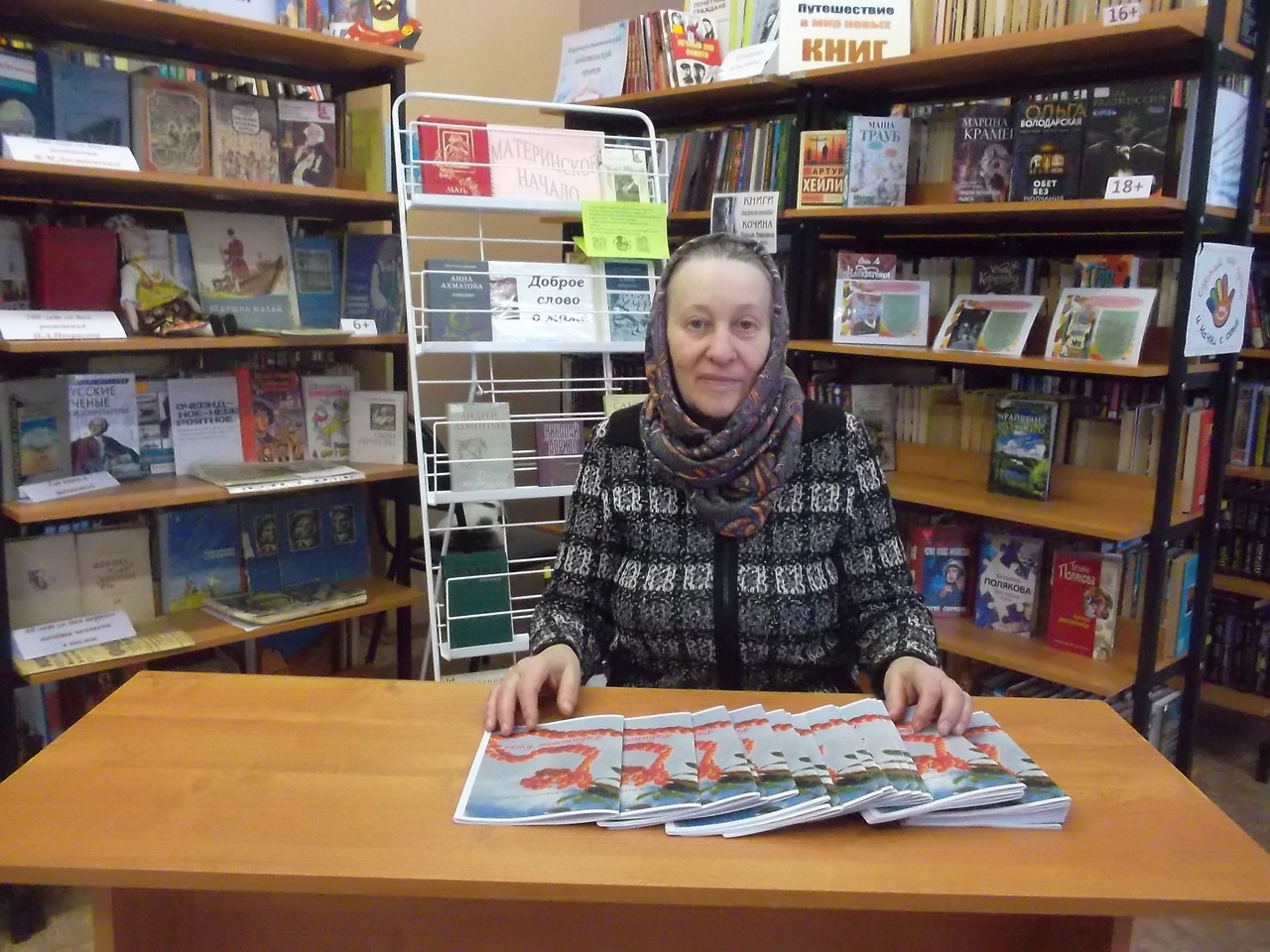 Эти рассказы, как спелые ягоды рябины, рассыпались по страницам и, как бусы, собрались вместе в одну книгу. Как каждая ягодка рябины, пропитанная деревенским духом и бытом, и тёплым летним воздухом, и зимней холодной свежестью, и ветерком, и каплями дождя. Взяв в руки книгу, вы вновь окунётесь в атмосферу беззаботного детства и юности. Приятного чтения! «Цитрусовое лекарство»(воспоминания из личной жизни)Наша дорогая бабуленька очень сильно заболела. При первой возможности мы ехали в деревню. В то время дефицит был во всём, но апельсины и мандарины всегда лежали на столе у бабушки. А наша доченька крутилась возле бабушки и возле мандаринов и думала, как бы полакомиться. Бабуля догадывалась и потихоньку подкармливала её, но той хотелось ещё. В её детской голове созрел план. День был тёплый, она разделась до трусов, на голову попросила повязать платок и отправилась гулять возле дома. Какое-то время её не было слышно. Затем на всю деревню раздался оглушительный рёв нашей доченьки. Мы не на шутку перепугались, но она уже сама входила в дом. Когда её увидели, то смеялись до слёз. На голой ноге был привязан огромный подорожник, размером с лопух, и перевязан толстущей канатной верёвкой. - Вам бы так, как у меня нога болит! – сказала дочурка. Когда сняли с неё атрибуты, то там оказалась маленькая царапинка. Бабушка сразу поняла, в чём дело, и спросила её:- Доченька, а апельсинчик поможет? - Поможет! – оживлённо ответила внучка. Я сказала:- Нет, так дело не пойдёт, даже слёз нет.И тут, видимо, от обиды, что такой план может сорваться, из её глаз покатились крупные слёзы. Пришлось дать апельсин. Как мы поняли, что это лекарство от всех болезней. - Скажи мне, доченька, но где ты нашла такой большой подорожник? Сколько живу в деревне, а такого большого ни разу не видела! - Я и сама его долго искала, только около оврага такие крупные есть, – ответила дочка.А вот где нашла кусок толстой канатной верёвки, так и не сказала. До сих пор остаётся загадкой!  «Красная кнопка»(воспоминания из личной жизни)Мой муж устроился в автопарк на автобус возить людей, а маленькую дочку приходилось и одну оставлять в квартире, и с собой то одному, то другому брать. В этот раз пришлось мужу взять дочку с собой. Посадил на переднее сиденье, сказал красную кнопку не трогать. «Поняла», - ответила она, поглядывая на загадочную кнопку. Пассажиры входили и выходили, все говорили ей, какая она хорошая девочка. Тут нашу девочку и попёрло! Всему автобусу она заявила, что она знает стихи, и начала декламировать. Потом под общее одобрение объявила, что она знает песенки, и начала горланить на весь автобус. Молодой папа был весь в смущении, твердил своей неугомонной дочке: «Хватит, помолчи». Но нашу артистку уже ничто не могло остановить. Благодарные пассажиры поняли, что не только за проезд надо платить, но и за концерт тоже. Все, кто выходил из автобуса, в подол клали нашей артистке печенье, конфеты, яблоки. Теперь она после каждого рейса угощала смущенного папу сладостями. И вот отправились в очередной рейс, а наша осмелевшая девочка поглядывала на красную кнопку, которую папа запретил трогать. Пока папа смотрел на дорогу, наша дочка не смогла побороть соблазн и… нажала красную кнопку. На полном ходу двери автоматически открылись. Сколько было радости, что возле дверей никто не стоял!  «Каляка-маляка»(воспоминания из личной жизни)Когда подрастала дочка, то было много всяких смешных историй. Идём мы с ней утром в детский садик. Навстречу нам идёт молоденький мальчишка в форме суворовца. Весь заспанный, ноги еле переставляет, руки висят как плети, сумку-рюкзак вообще волочит за собой, как собачонку на привязи. Он проплёлся мимо нас. Моя дочка остановилась и спросила меня:- Мама, а это кто, солдат?- Да, это солдат, - я поспешила заверить её.- Нет, это не солдат. - А кто же? – Тут я уже я с удивлением глядела на неё.- Это каляка-маляка, - ответила она.  «Торт»Наступил праздник. По этому поводу был куплен торт. Открыли крышку торта, любуемся – красивый. Я предложила: «Давай по маленькому кусочку себе отрежем?» Моя красавица вцепилась в коробку с тортом обеими руками и как завопит: «Это мой торт! Я его никому не отдам и всё сама съем!» Никакие уговоры не помогали. Тогда я взяла её голову, ткнула лицом в торт, сказав при этом: «Вот теперь он твой! Ешь». Что удивительно, она не заплакала, а языком слизывала торт со щёк. Я спросила: «Вкусно?» Она в ответ: «Вкусно». Но с тех пор явно так не жадничала.  «Плохой аппетит»Когда устраивалась на работу, пришлось дочку оставить в деревне с мамой. Приезжаю однажды на выходные, мама жалуется – ну ничего не ест! Просыпаюсь в четыре часа утра, а она её парным молочком поит из глиняной кринки. Я говорю: «Чего из кринки? В стакан налей». Она отвечает: «Пробовала. Первый стакан выпивает. Пока наливаю второй, аппетит пропадает у ней, а из кринки пьёт и пьёт». В семь утра обкладывает её «утирками», кормит тёплыми блинчиками с коровьим маслом, запивает та молочком. Вся процедура происходит в постели с закрытыми глазами. Затем вытирает досуха, и та на другой бочок до полного пробуждения. Вот так проходила утренняя подготовка к завтраку, который начинался в 10.00 утра.   «Телохранитель с хвостом»Это была дикая невоспитанная кошка, которую подобрала наша знакомая. Она своей непредсказуемостью так её измучила, что та умоляла нас взять на воспитание проказницу. Внучка обрадовалась и целыми днями воспитывала её: закутает туго в шаль, потом засунет в сетку и повесит на спинку стула. Кошка не особо дёргалась и лишь изредка жалобно мяукала. И только быстрыми оставались глаза, которые бегали в разные стороны. Ночь с внучкой спали вдвоём, обнявшись. С каждый днём наша воспитанница становилась послушнее. И наконец совсем привязалась к внучке. Когда выходили гулять, то кошка шла следом, не выпуская её из поля зрения. Пока внучка играла с ребятишками, кошка находила возвышенное место и следила за безопасностью. Злейшим врагом она считала всех собак. Как-то из соседнего дома вышла женщина с двумя собаками на прогулку. Немного погодя вдруг слышим крик женщины: «Помогите! Спасите! Уберите кошку!» Оказывается, наша защитница пошла на опережение и набросилась на собак. Мы прозвали её в шутку «Суворовка». Численность собак, как и для Суворова численность противника, не имела для неё значения. Был случай, когда навстречу ей бежали три большущих собаки. Одна из них была овчарка. Увидев Мурку, которая выбежала им навстречу, собаки остановились, а затем побежали обратно. Мы сами от увиденного были в шоке. Видимо, от неё исходила какая-то сила или бесстрашие, что собаки, не вступая в бой, ретировались перед ней. На нашей улице жила большая рыжая собака. Подбегая к нашему дому и завидев кисоньку, вставала в ступор. Минут несколько стояла, а потом разворачивалась, как будто вспомнила что-то важное, и бежала обратно, так и не решившись пробежать мимо Мурки. Да, серьёзная была кисонька. Когда внучка просыпалась, то очень часто на подушке лежал гостинчик: то рыбья голова, то кусочек колбаски. Однажды с прогулки принесла маленького воробушка. Мы с внучкой выпустили его на волю. Через каких-то пять минут над нами кружилась стая воробьёв, и все так чирикали! Я сказала: «А ведь прилетели поблагодарить за спасение воробушка».Как-то раскапризничалась наша маленькая внучка, плачет, ну ничем не можем унять. Кошка щёки, ручки ей лижет, слёзки слизывает, мурлычет, всяко ластится, а она никак не успокоится. Тогда наша Мурка применила болевой приём – взяла и укусила. Та от удивления даже плакать перестала. И весь каприз прошёл. Видимо, это было у Мурки последнее, но это подействовало! Во всём доме Мурка научилась открывать двери. Когда слышала, что я молюсь, выбегала, садилась рядом и слушала. Когда молитва заканчивалась, то отправлялась спать. Если кто-то заболевал, Мурка находила очаг воспаления на теле, ложилась на это место, и в тело заболевшего шёл тёплый, тонюсенький сигнал, как лучик. После такой процедуры кошка вставала, и её начинало мотать в разные стороны, а задние лапы она даже волочила. Через какое-то время она восстанавливалась, и мы тоже поправлялись. Однажды произошёл случай, что называется «из ряда вон». День был теплый, летний. Мы вышли на улицу погулять с внучком. Встали возле большой клумбы. Кисонька, естественно, с нами. Всё по сторонам глядит, как настоящий охранник. И тут подходит папа внука со своей охотничьей собакой по кличке Бэтя. Собака обрадовалась нам, подбежала и тут заметила Мурку. Но было уже поздно! Кошка не стала проявлять агрессию к Бэтьке, но была вся в напряжении, готовая броситься в любой момент. Бэтька – собака неглупая, прокрутила в своей голове. Видимо, такой расклад её не устраивал, и она потихонечку начала пятиться назад, не учтя того, что клумба круглая, своим задом нечаянно задела внука, который потерял равновесие и упал. Что случилось с Муркой, невозможно описать! Шерсть встала дыбом, глаза налились злостью, вся задрожала. Она пошла в атаку на Бэтьку. Собака поняла, что самое лучшее для неё – спасаться бегством. Она побежала, кошка за ней. На пути у кошки нарисовался соседский кот. Она с разбегу настучала коту лапами, чтобы не мешался под ногами. Тот от неожиданности свалился в кювет. Кошка настигла Бэтьку, запрыгнула на её спину, вцепилась ей в голову, готовая разорвать обидчицу на мелкие кусочки. Так они промчались целый квартал. Собака визжала на всю улицу, пока не подбежали и не стащили с Бэтьки дрожащую от негодования нашу защитницу. Вечером побежала встречать старшую внучку и была сбита машиной… Мы не просто плакали, а рыдали всей семьёй о потере такого друга.  «Привидение»(воспоминания подруги о детстве)Иногда мы ходили в клуб на Дубраву. Туда проходили в светлое время, а вот обратно идти было страшновато. Одна тропинка вела вдоль густого орешника, другая проходила дорогой, но рядом с кладбищем. По рассказам наших всезнающих мальчишек, там и там водились привидения. Закончился фильм, идём в обратный путь, подбадриваем друг друга словами из фильма: «Брехня!» А сами в темноту вглядываемся. Наши доблестные рыцари-мальчишки то вперёд убегут якобы на разведку, то отстанут от нас. Так практически идём без охраны. Доходим до кладбища, все, естественно, в напряжении. Ну, мало ли кто откопается. И тут кто-то прокричал пугающее слово: «Привидение!» Мы все сами, как мумии, застыли в оцепенении. Со стороны кладбища прямо на нас двигалась, как нам всем показалось, а может, правду говорят, что у страха глаза велики, большое привидение во всем белом, издает пронзительные звуки, машет пугающе руками. Немного придя в себя, с криком, визгом бросились мы бежать в сторону села. Только одна девчонка не двинулась с места. То ли от страха ноги приросли к земле, то ли храбрость нашла и решила сразиться с этим ужасным монстром. Только подняла с земли то, что было под рукой, а под рукой оказался небольшой булыжник, и запулила в приближающееся к ней привидение. Привидение перестало издавать страшные звуки и почему-то завыло, пошатнулось в сторону, и с него стала сползать белая простыня. Оттуда показалась мальчишеская голова с растущей на глазах шишкой на лбу. Затем оно совсем заговорило человеческим голосом: «Ты чё, дура что ль?» На что не менее удивлённая девчонка ответила: «Теперь уже не знаю».  «Благодатный дождь»(воспоминания о селе Новое)Стояли знойные жаркие дни, даже ночью стояла духота. Снижения температуры и приближения дождя ничего не предвещало. На полях и в огородах всё начинало засыхать и увядать, а для сельского жителя это означало одно – голод. Призадумались жители села, ну к кому за помощью обратиться? И решили, что кроме Бога никто не поможет. На следующий день взяли у Курносовых большую чудотворную икону Божьей матери, всем селом понесли на Спорный ключ, стали служить молебен и со слезами просить Божью матерь о заступничестве и помощи в беде. И тут на глазах всего собравшегося народа стало происходить чудо! День, как всегда, был жарким, на небе ни одного облачка. Но вот когда стали читать молебен, вдалеке на небе вдруг появилось маленькое облачко. К концу молебна оно увеличивалось и росло. Мы стали благодарить Бога за то, что он услышал мольбы наши. А тучи всё приближались и приближались. Уже послышались раскаты грома. Мы не успели двинуться с места, как нас накрыло сильнейшим благодатным дождем. Взрослые шли, радовались и плакали, а мы, дети, всегда любили дождик, шлёпали и топали по лужам босыми ногами. У нас своя радость была. И было на наших детских лицах удивление: на нас лил проливной дождь, а на Малом Жедрине и на Жедрине дождя не было, там было сухо. Взрослых спросили: «А почему там нет дождя?» Ответа не было, только пожали плечами.  «Терпеливая мать»(воспоминания из рассказа родителей)Жила в нашем селе женщина, растила сына одна. Трудно дать воспитание детям без отца. Как ни старалась воспитывать Маня своего Петюньку, ничего путного не получалось. Вырос наш непутяга, стал шататься, пьянствовать, естественно, нигде не работал. Дальше хуже – отнимал последние гроши у матери, да ещё и избивал в придачу. Состарилась наша Маня раньше времени, а кому и куда в деревне жаловаться пойдёшь? Когда Петюню растила, думала, заступник будет, опора к старости, а вон оно как вышло. В селе друг про друга всё знают, жалели её. Бываючи, выйдет в магазин, замотается вся, чтоб синяков не увидели. А бабы, завидев её, спрашивали с сочувствием: «Опять поколотил?» А в ответ одно: «Неосторожная я, зацепилась и упала. А Петька мой хороший, ласковый, руки на меня не поднимет. Так это я неаккуратная, за всё задеваю». За всю жизнь ни на что и никому не пожаловалась. Это материнская любовь, которую не мог оценить её сын.  «Тятенька»(воспоминания)Нам, современным людям, даже представить невозможно такое, что вынесла на своих плечах эта маленькая девочка. Ей семи лет от роду пришлось взвалить на себя всю тяжесть деревенской жизни, потому как мать умерла, остались сиротками. Да, кроме этого, на руках остались двое малолеток: девочка четырёх лет и братик годовалый. Накормить их надо, сготовить, постирать, со скотиной управиться, в огороде посадить, убрать. Идёт доить корову, а та смирная стоит и ждёт, когда её ребёнок подоит. Надоит целое ведро, а поднять сил не хватает, сидит и плачет. Приходит с работы тятенька – все дети его звали только так, считали, «папа, отец» - недопустимо грубо. А вот «тятенька» - в этом слове заключались папа и мама, и единственная опора и надежда в жизни. И говорит тятенька: «А у нас стряпней пахнет». А дочка в слёзы: «Прости меня, я забыла посолить!» И выбросила за сундук. Он улыбнулся: «Доставай из-за сундука, попробуем». Погладил по головке: «Умница ты моя, стряпай, вкусно же. Только больше не выкидывай, даже если не получится». И с тех пор стала стряпать супы, каши, пироги, лепёшки. Ведь тятеньку надо кормить и малых деток, а они цепляются за неё, как за мамку. Как-то просит: «Тятенька, как мне тяжело. Женился бы ты, всё полегче бы было». – «Доченька, милая, я жениться могу, да вы кому нужны?» Так и не женился. А мужик он был видный, не пьющий, не курящий и работящий. Деревенские бабы заглядывались на него, но он остался верен той, с которой под венцом был. Был он очень аккуратный, даже дрова пилил по мерке и складывал полешко к полешку. И так во всём. Сестрёнка выросла, вспоминали тятеньку с любовью и уважением и к маме-сестрёнке относилась с большой теплотой и заботой. Братик вырос, стал высокий – под два метра ростом, наверное, в тятеньку пошёл. Отслужил армию в Москве, там предложили ему работу в правительственной охране, там и остался.  «Евграфьевна»(о людях села Новое)Откуда она была? Никто не знал её фамилии и имени, все называли по отчеству – Евграфьевна. Кто-то из односельчан приютил её в маленькую каморку, там была печка-буржуйка и узенький топчанчик – лежак. В углу иконка, ещё кружка с водой и больше ничего, ни запасов, ни припасов. Вставала, молилась и шла по дерене, предлагая свою помощь. В основном, сидела с детьми. А там и покормят. Там и жила. Вот такой удивительный божий человек жил в деревне. «Баба Лиса»(о людях села)Морозова Лариса Михайловна. Её звали Лариса, но кто-то из её маленьких подопечных имя не проговаривал, и получалось «Лиса». Так мы, все родственники и дети, окрестили её новым именем – Лиса. А какие нам и нашим детям пела песенки, прибаутки! И всегда был гостинчик «у Лисички в карманчике». Даже когда мы выросли, то её мудрые советы пронесли по всей жизни. Со мной произошёл такой казус. Будучи молодыми и вспыльчивыми, мы с супругом из-за какой-то ерунды повздорили. Ну, прямо хоть точку ставь. Баба Лиса спросила: «А как тебя замуж выдавали? Поди, силой? Без согласия?» На что я ответила: «Нет, по согласию». Далее она сказала: «Живи и никого не смеши». Потом добавила замечательные слова, которые и стали для меня сокровенным по всей моей жизни: «НЕ ДИВНО, ЧТО РАСХОДЯТСЯ, А ДИВНО, ЧТО ЖИВУТ ВМЕСТЕ». Или вот случай с другой племянницей. Зашла она как-то к бабе Лисе. Вскоре идёт с работы дед. Хватились, а воды в доме нет! Дед давать бухтеть, мол, могла бы хоть с чайником сходить. (Она по болезни не могла поднимать тяжелое). Племянница спросила: «Может, мне принести вам водички?» На что баба Лиса строго сказала: «Сиди и МОЛЧИ». Как призналась племянница потом, вот это «МОЛЧИ», то есть смирение, и было в её жизни основной платформой. Вот такая была мудрая баба Лиса в нашей жизни. Может, благодаря ей мы и прожили в единственном браке одна 50 лет, а другая её догоняет.   «Баба Люба»(о людях села)Эта женщина была ко всем очень приветлива, от неё исходило столько добра, любви ко всем. В её голубых глазах всегда светилось солнце. Была очень чистоплотна, нигде ни одной сориночки не было, всё чисто вымыто, аккуратно сложено. Наварит похлёбки или испечёт блинов, позовёт нас, вечно голодающую детвору, накормит. На квартире жила у неё учительница Краскова Анна Александровна, тоже необыкновенно приветливая женщина. Сыночек маленький у неё был, так баба Люба как с родным с ним водилась, и Анна Александровна любила её, как родную мать. Потом она уехала жить в другое место, а перед своей смертью просила выполнить последнюю волю – найти могилку бабы Любы и похоронить её рядом. «Подарок»(воспоминания о личной жизни)Когда мы приехали в другой город на практику, то все местные парни на своих доморощенных девчонок вообще перестали обращать внимание. Все свои взгляды сконцентрировали на нижегородок, то есть на нас. Ну мы, естественно, перед ними носы позадирали: один взглянул не так, другой неудачно пошутил и т.д. За мной приударил высокий и довольной приятный парень. Всю дурь свою я, конечно, не выказывала, но характерец был непростой. Парень оказался настойчивый и вежливый. Ходил каждый день, приносил по большой шоколадке не только мне, но и всем моим девчонкам, с которыми я жила. А нас было пять «красавиц». Было 23 февраля. Я не стала заморачиваться – купила большую коробку. Ну, там ерунда какая-то была, подарила ему. Но вот наступило 8 марта, и он принёс мне малюсенькую коробочку в подарок, довольный протягивает. Я взяла, поблагодарила, но про себя подумала: «Мог бы и побольше коробочку подарить». Подарок, не открывая, отнесла за занавеску. Там была наша спальня. Через какое-то время меня зовёт подружка, чтобы я подошла к ней. Она меня спрашивает: «Ты видела, что он тебе подарил?» Я сказала: «Нет». Она мне: «Да он тебе подарил золотые часы с золотым браслетом!» Я взяла часы, выхожу вся разгневанная и спрашиваю эту довольную и сияющую физиономию: «Это что такое?» Он отвечает: «Часы». – «Да я вижу, что это часы. Они очень дорогие, а я от мужчин дорогих подарков не беру. Так что забирай обратно, и чтобы они не тикали тут больше». Он решительно спрашивает: «Не возьмёшь?» Я отвечаю: «Нет». «Тогда я их выкину» - сказал он. «Выкидывай», - ответила я. «В последний раз спрашиваю: возьмёшь?» - спросил он меня. – «Оставь, но впредь дорогих подарков не возьму», - сменив гнев на милость сказала я. А через полгода мы поженились. Вспоминая этот случай, прожив вместе 45 лет, мы смелись. Получилось ну как в фильме «Девчата».  «Школьные контрольные»(воспоминания)Вспоминаю, как проходили контрольные работы в школе. Это что-то! Сижу, и такое впечатление, что наступает временная парализация мозга, забываю и то, чего «не знаю». Хорошо, девчонки вокруг меня были умные и переживательные. От меня записка пошла по партам: «Помоги!». Мало того, свой вариант напишут, еще и мой сделают. В ответ или по воздуху летит ко мне шпаргалка, или передают по рядам.Вспоминая эти моменты в своей жизни – Надю, Таню, Галю, Нину, - я полна благодарности им до сих пор за эту взаимовыручку.Мои внуки задают мне по школьной программе какой-нибудь вопрос: «Бабушка, ну у тебя в школьном аттестате одни тройки. Откуда ты всё так хорошо знаешь?» Я им отвечаю: «Дорогие мои, в наше время даже на тройку надо было хорошо знать школьный материал».«Условный противник условно сбит»(экзамен по работе)Мне, наверное, очень везло в жизни с хорошими людьми, и даже сейчас окружают душевные и замечательные люди. Незабываемый ещё момент был на экзамене по специальности. Молодые специалисты – нас было пять человек – сидим у главного инженера за допуском на работу. Впереди четверо по билетам «отфутболились». Осталась я одна. Хлопаю глазами, прочитала первый вопрос и молчу, гляжу на главного инженера, он на меня. Короче, друг на друга глядим изучающе. Он мужик умный, понял, что я никак не рублю. Всё рассказал по первому вопросу, спросил, согласна я с его ответом? Я закивала. На второй вопрос, точно, как на первый, и на третий вопрос я была с ним абсолютно согласна, никаких возражений. Он подытожил наш экзамен и сказал умнейшую фразу, которая легла на моё сердце как бальзам: «Будем считать, что условный противник условно сбит. Вы согласны со мной?» - «Абсолютно согласна», - ответила я ему. Расписалась в его книге, поблагодарила за «сбитого противника» и вышла из кабинета.  «О работе молодых практикантов»(воспоминания о личной жизни)Вся учёба осталась позади. Нас, молодых специалистов, отправили на практику. Тем, кто в глаза не видел железную дорогу, пришлось осваивать её от А до Я. Наша группа относилась к движенцам, то есть к тем, кто отвечал за формирование и пропуск поездов. Работа очень ответственная и требовала постоянного внимания. Но пока этих качеств мы не наработали, попадали в разные переделки. В эту смену всё было как обычно, но после 12 часов ночи меня стало неимоверно клонить ко сну и, в общем, вырубило. Очнулась от многочисленных звонков. Звонили с соседней станции, с отделения, машинист вызывал меня по рации. Литерный скорый был выбит из расписания на 15 минут! Сон, конечно, как рукой сняло. А утром идёт наш грозный ревизор – он жил на нашей станции. Ну, думаю, сейчас протащит по всем параграфам, вплоть до пересдачи экзаменов. А он вежливо спрашивает: «Как смена прошла?» Я буркнула себе под нос: «Нормально». Потом поглядел на меня маленькую, худенькую девчушку и так по-доброму, по-отцовски сказал: «Да не переживай так сильно, поезд на конечную станцию пришёл по расписанию». Затем спросил: «А спать-то сильно хотелось?» Я ответила: «Очень». Он улыбнулся и ушёл. Хотя месячной премии лишили, ну и на том спасибо. Был забавный случай с моей подружкой-коллегой. Зашли с ней в железнодорожное кафе, сидим, едим. Позади нас сидят два машиниста, и слышим их беседу про нашу станцию. Разговор ведут, один другому говорит: «Выбегает встречать поезд, а в руках чайник вместо фонаря». Фонарь и чайник оба светлые и стояли на одной тумбочке. Свет иногда отключали, чтобы глаза отдохнули немного. Другой машинист говорит: «Это что! А меня выбегает встречать девка лохматая, и свечка в руках горит. Так я сам со страха чуть из кабинки не вывалился, думал, в последний путь провожают, ехал и всю дорогу крестился». По инструкции, если фонарь выходил из строя, то нужно показывать ручным фонарём с разноцветными стеклами. Внутрь вставляется обыкновенная свечка. Моя подруга мне говорит: «Не оборачивайся, и быстренько выходим. Это про меня». Был и такой случай. На подъездном пути выгружали бочку с вином. Если не успевали слить, то вешали обыкновенный замок. Грузчики из соседнего вагона углядели. Вечером сбили замок и ведром давай черпать. Один поскользнулся и упал в бочку. Когда выловили доходягу, то спросили: «Ну как, напился?» Не потеряв чувства юмора, тот ответил: «Всё не выпил, но отхлебнул хорошо». «Гостинчик»(о работе молодых специалистов)Рабочая смена шла своим чередом. На путях стоял брошенный состав. Через 20 минут подали тепловоз. Я дала задание осмотрщику подготовить состав к отправлению. Через несколько минут прибегает осмотрщик Федя, весь расстроенный, шапку в руках мнёт. Я спросила:- Всё готово?- Ну это…там… - мямлил Федя. - Да уж говори, что там?- Там вагон подкапывает. Ослаб внизу клапан, а пломбы целые. - А подкапывает чего?- Спирт. Может, мы накапаем по гостинчику?- Федя, ну это же не хорошо. - А может, хорошо? Мы же не воруем. Вон сколько на землю накапало. А впереди праздник. - Ну, давай. Только пошустрей, а то тепловоз уже дали.Мне с отделения начали звонить, почему не отправляю поезд? А Федя умоляет поезд задержать: не всем ещё гостинчик приготовил. Пришлось уважить смену. Клапан подтянули и отправили состав в пункт назначения. Праздник благодаря бдительному Феде был с гостинчиком. Каждый раз проходя мимо меня, Федя низко кланялся и лучезарно улыбался. Улыбаясь в ответ, я говорила: «А инструкцию я всё-таки нарушила». Федя улыбался ещё шире.   «Были учителя, или Вот такая любовь»(о людях села)Семья учителей Красильниковых, Николай с Тамарой, были удивительно красивой парой и внешне, и внутренне, влюблённые друг в друга. У них было двое детей – Славка и младший Валерка. Была необыкновенная история их любви. Старший брат привёл невесту в дом, хотел со всеми её познакомить и обсудить вопросы со свадьбой. А когда её увидел младший брат Николай, он заявил сразу всем: «Она будет только моей женой. Я уже не представляю больше своей жизни без Тамары». Услышав такое, старший брат схватил нож и хотел его убить. Тот увернулся, и нож прошёлся по лицу, оставив шрам на всю жизнь. Тамара выбрала младшего брата, а вот со старшим порвала всякую связь. Вот такая трагически счастливая любовь.  «Жаркова Прасковья Александровна»(о людях села)Она – легендарная личность в нашей деревне. Мы все прошли через её воспитание, обучение. Сколько труда вложила она в каждого из нас! Мы, деревенские ребятишки, были абсолютно безграмотные во всём, ведь телевизоров, телефонов не было тогда. Всем классом выводили первую букву А, повторяли вслух тоже всем классом, писали палочки, крючочки, к каждому подходила не один раз, поправляла наши каракули. Даже после уроков приходила к каждому в дом, интересовалась домашней обстановкой ученика. С нами училась её дочка, так оценку ей ставила на балл ниже, нам даже самим было жалко её. Ответит на «пять», а ставят «четыре». Вот такая справедливая и совестливая была, своих не выделяла. Голоса на уроке и вообще ни на кого не повышала, говорила тихо, вкрадчиво. При всех тогдашних дефицитах одета была аккуратно, даже модно. А ведь ещё и дома четверо детей, корова, поросёнок… В общем, хозяйство. Ещё и тетради наши ночью проверить нужно. С такой взыскательной ответственностью относилась к себе. Светлая память твоему светлому образу, наша первая учительница! «Преподаватель математики»(о людях села)Чистякова Лидия Николаевна – это преподаватель математики. Мы приходили к ней после уроков, помогали проверять тетради. Иногда разрешала нам ставить оценки. Она не была похожа на наших строгих учителей, к нам относилась доброжелательно, угощала чаем и иногда чем-нибудь сладеньким. Нас, конечно, не столько занимала математика, сколько сама Лидия Николаевна. Мы не сводили с неё своих влюблённых глаз, как она наводила макияж, подводила глаза со стрелками, красила губы, ногти. Для нас это была диковинка, нашим учителям и мамкам не до этого было в деревне. Иногда и нам разрешала подкраситься или что-нибудь подарит из своего богатого ассортимента. Мы, деревенские девчонки, прыгали до седьмого неба от счастья. «Тимуровская команда»(школьная тема)Как бы сейчас сказала наша молодёжь, тогда «в тренде» было создание тимуровских команд. Мы тоже создали такую команду, ходили помогать престарелым одиноким бабушкам: мыли полы, ходили за хлебом, приносили воды, рубили дрова. Все нашей помощи были рады. А после наших праведных трудов оставляли нас на чай. Самой собой, от угощения никто не отказывался. Чаще это был чай с вареньем и хлебом. «Подготовка к школьным праздникам»(школьные годы)Мы жили практически в школе, а когда нам организовали горячие завтраки (это баранка и стакан горячего чая) – а за прилавком стояла тётя Зоя Дёнова – мы её все полюбили, как родную маму.Подготовка к праздникам занимала в нашей школьной жизни особое место: придумывали костюмы, мастерили, разукрашивали, выдумывали сценарий. А к Новому году шили пышные бальные платья, пришивали снежинки, звездочки, а старые тапочки превращали в золушкины туфли. Все девчонки обязательно были в коронах, как королевы. Из картона вырезали по размеру корону, брали новогодние игрушки-стекляшки, разбивали и посыпали картон, намазанный клеем.Ай, ой – красота неземная. Ну как есть все до одной королевы были! Запомнилась одна из подготовок к Новому году с последующим выступлением. Нам нужно было создать пантомиму, то есть музыкальный оркестр без инструментов. Кто на скрипке, кто на гармони, на ударнике, на пианино, правда, со стульчиком, балалайке и т.д. Все играли натурально и с вдохновением. Видимо, номер удался и понравился, так как зрители смеялись от души до слез и долго хлопали нам в ладоши. Пока вели подготовку, то так насмеялись, что животы от смеха и шуток сводило.«Курьёзный случай в школе»(из школьной жизни)На занятия в школу пришли без опозданий. Только уселись за парту и началось всё, как обычно, а сосед вдруг то меня за косичку дёрнет, то подружку. Погрозив ему кулаком и показав язык, покрутили у виска, стали думать, как отвадить надоевшего мальчишку. Прозвенел звонок, приготовили к следующему уроку книжки и тетрадки, но этот досужий озорник схватил наши тетрадки с парт и умчался с ними в общий коридор. Наше терпение иссякло. Мы с ним вступили в «единоборство», то есть одна пытается его удержать, другая бьёт книжкой по башке. Но мальчишка есть мальчишка, всё равно сильнее двух девчонок. И тогда созрел план затащить его в женский туалет, а затем высмеять при всех и даже стали придумывать дразнилку. На следующей перемене бой продолжался. Мы двигались к заданной цели, вцепившись в его рукав. Он отчаянно сопротивлялся, видимо, раскусил наш коварный замысел. На одну секунду он успел вырваться от нас, но тут же снова мы увидели знакомый незабываемый зеленовато-серый пиджак в мелкую крапинку и с новой силой потащили в туалет. К нашему удивлению, пиджак перестал дёргаться и вырываться, а затем и вовсе распахнул дверь и сказал нам голосом нашего учителя Сергея Ивановича Комарова: «Девочки, вы что с ума сошли?» Мы стояли растерянные, с вытаращенными от удивления глазами. Куда делся наш озорник и откуда взялся учитель физики? Мы с подружкой оказались в весьма неудобном положении, обе покраснели, ничего толком объяснить не можем, поплелись с опозданием на урок. Только на следующей перемене нам стало всё ясно: у учителя и нашего мучителя пиджаки одного цвета. И так сложились обстоятельства, что Сергею Ивановичу надо было что-то взять в подсобном помещении, а оно находилось рядом с женским туалетом. Наш «диверсант» удачно воспользовался ситуацией, подставив нас вместо себя. Мы стали ждать его после занятий, чтобы навалять его в снегу и как-то восстановить справедливость. Конечно, кому больше досталось снега, сказать было сложно, одно поняли, главное – не хныкать и не сдаваться.  «Первый школьный прогул»(воспоминания школьных лет)Когда мы пошли в первый класс, всё для нас было интересно: книжки, ручки, карандаши с красками. Но проходив пару недель, мы к школьным занятиям поостыли. Оказывается, там надо трудиться, а не в куклы играть. В школу в сумку кукол закладывали по привычке, куда без них. На переменке вытащишь свою любимицу, душу свою детскую потешишь и опять куклу в сумку уберёшь. Однажды нам с подружкой пришла интересная мысль. Наш путь в школу проходил мимо коровника. Вот туда мы и завернули вместо школы, залезли на пушистое сено и весь день проиграли в куклы. Потом смотрим, наши из школы идут. Ну мы за ними довольные идём, а вечером к подружке и ко мне зашла наша учительница Прасковья Александровна поинтересоваться, не заболели ли мы на пару с подружкой. Вот тут нас, прогульщиков, и разоблачили. Мы, конечно, пообещали больше не прогуливать. Какие у нас были замечательные куклы! Мы их мастерили сами из тряпок, а вот косичка у куклы была натуральная. Мы хвостик от своих волос отстригали и потом пришивали к кукле. Затем собирали цветные тряпочки и шили платья своим красоткам. Рисованные куклы были так же в большом спросе у нас. Сначала рисовали куклы, затем выстригали и изготавливали бумажные рисованные платья. Копили фантики из-под конфет. Это было целое богатство, которое шло куклам на платья. Ими даже обменивались. «Неповторимый вклад в живопись»(школьные воспоминания)Мой старший брат, когда учился в начальной школе, внёс неповторимую лепту в художественное искусство исконно-русской живописи. На уроке рисования Прасковья Александровна задала деткам рисунок на свободную тему. Работы свои все сдали, учительница их быстро проглядела, поставила оценки, а на рисунке брата задержалась. И так поглядит, и эдак. Тогда попросила ученика дать разъяснение по рисунку. А когда ученик объяснил, что нарисовал отца, который в бане гонит самогонку, даже представить страшно, в каком шоке находилась учительница от увиденного и услышанного. Как говорят, то ли плакать, то ли смеяться. С этим рисунком вечером приходит домой к родителям, проводит профилактическую беседу, мол, как-то донесите до детей, что можно рисовать, а что нежелательно. А на рисунке был изображён самогонный аппарат со всеми трубочками и капельками, которые стекали в банку. Мы этот рисунок долго хранили, всё-таки искусство. А повзрослев, мы все долго смеялись над этим шедевром брата.  «Рябиновые бусы»(воспоминания из рассказа моих родителей)Её покосившаяся избушка, оставшаяся после родителей, стояла крайней. Эта крайность преследовала её всю последующую жизнь. На внешность Анисья была девушкой видной, ладной, и характер покладистый. Одна беда, что к своим 17 годам осталась полной сиротой, но недолго горевала, приглянулась своем деревенскому парню Ивану, и тоже сироте. Однажды он принёс в подарок небольшую ветку рябины. Анисье почему-то захотелось сделать из них бусы. Когда они были готовы, она показала их Ивану. Он одобрительно кивнул и надел ей на шею, сказав ей при этом: «Пусть они принесут тебе счастье». Смеясь, добавил: «А когда плохо будет в твоей жизни, то сорви ягодку, съешь, и счастье твоё опять будет с тобой». Эти сказанные в шутку слова запали ей в самое сердце. Анисья сняла бусы и бережно положила в свою коробку из бересты, оставшуюся ей от мамы. Вскорости и свадебку справили, повенчались в сельской церкви. Друг на друга наглядеться не могли. Оттаяло женское сердце, и нет в нём места одиночеству, а поселилась там большая и светлая любовь. Вот годочек вместе доживают, деток пока Бог не послал. Стали задумываться, как хату новую справить. А тут деревенские мужики артель собирают, на заработки по деревням пошли. Иван с ними и отправился. Анисья осталась его ждать. Не проходило и дня, чтобы она не вспоминала его. Он жил в её сердце. Каждый вечер представляла, как он приедет и заживут они счастливо, будет у них много деток, счастье и радость поселятся в их большом новом доме. Вот прошёл срок, артельщики возвратились все домой, а Ивана нет с ними. Всех обежала, поспрошала, почему не вернулся суженый. Мужики глаза отводят в сторону и все как один говорят, мол, остался ещё подкалымить. Вот второй срок истекает, а его всё нет и нет. Не на шутку забеспокоилась Анисья. На сердце поселилась непрошенная тоска. Ни сам не едет, ни весточки не шлёт. Неспокойно на душе от дурного предчувствия стало. Вспомнила она про бусы и сорвала одну ягодку. Стала она каждый день ходить к мужикам и спрашивать: «Может, случилось что? Где работали? Как найти его?» Долго отнекивались они, да не выдержали её напора и рассказали, что живёт Иван в соседней деревне, третий дом с краю. Там калымил, там и остался, там и подженился. В этот же день Анисья собрала котомку, взяла заветную коробочку, заколотила дверь у дома и окна тоже, отправилась на поиски мужа. Подходя к дому разлучницы, представляла, как будет её стыдить, а может, и за косы таскать. Пусть знает, как чужих мужей отбивать. А его постыдит и простит, потому как сильно его любит, и заберёт домой. Всё забудут и заживут по-прежнему счастливо.Подойдя к дому, постучала. Из окна выглянула молодая приветливая женщина, которая пригласила пройти в дом. Анисья зашла, огляделась и заметила в углу зыбку, подвешенную на большой пружине к потолку, а в ней сладко спящего дитя. Она поняла всё, поняла также, что не сможет нарушить покой в этой сложившейся уже семье и оставить сиротой ребёнка Ивана. Но что же ей делать? Без Ивана она не представляет своей жизни. Она попросила воды у хозяйки, а сама тем временем развязала узелок, достала берестяную коробочку и оторвала вторую рябининку. Проглотила в надежде, что она поможет ей в её сложной ситуации, так как она не могла понять, что же делать дальше. А хозяйка тем временем спрашивала, что за нужда привела её к ним. Она ответила, что ищет работу няней или по хозяйству. «Мне много не надо, работать буду за еду и ночлег». Обрадовалась хозяйка, предложила у них остаться. На том и порешили. Вечером муж возвратился с работы, а жена навстречу с хорошей новостью. Он согласился – пусть помогает. Захлопотала хозяюшка, ужин собирает. Сели за стол, он сказал: «Пригласи няню, пускай с нами поужинает». Она за занавеской с малым играла. Вышла Анисья, в пояс хозяину поклонилась. Только взглянув на неё, Иван весь побледнел, руки затряслись, глаза на Анисью поднять не может. Выбежал из-за стола на улицу, жена следом. Что случилось, не поймёт. Он успокоил её, сказав, что, видимо, на работе перетрудился, есть не будет, посидит на крылечке на свежем воздухе. Поздно вечером, когда хозяйка легла спать, Анисья вышла на улицу, а Иван ждёт её, прощение просит за то, что всё так вышло, просит уйти её. Она ему в ответ: «Не гони меня, я жить без тебя не хочу и не могу. Люблю тебя больше своей жизни, но и вашу жизнь рушить не хочу. Разреши жить с вами, хоть голос твой буду слышать и издалека видеть тебя, тем и буду счастлива. А жена твоя никогда и ничего не узнает, обещаю тебе». Осталась Анисья в доме. Бывало, Иван расшумится, разбуянится и пьяный придёт, характер, видимо, непростой был. Но стоит Анисье взглянуть на него, и сразу тихий, кроткий становится, всю спесь как рукой снимет. Жена Ивана даже стала её называть Ангелом-хранителем их семьи. Детки стали рождаться один за другим. Анисья всю нерастраченную любовь отдавала им. Они все бегали за ней и звали её мамой и всем говорили: «У нас две мамы». В доме не представляли жизни без неё: и с детками управит, и обед сготовит, и постирает, в огороде прополет, и с хозяйкой живут дружно, как сёстры родные, в друг друге души не чают. Но вот уже и детки подросли, старшие в город уехали кто учиться, а кто работать. Анисья всё чаще стала прихварывать, а в скорости и совсем слегла, чувствует, приближается кончина. Послала за Иваном и его женой. Когда они пришли, попросила прощения у Ивана, а затем у его жены: «Прости, ведь я венчанная жена Ивана». – «Бредит уже. Это я его жена, а ты – наша няня», - ответила жена Ивана. Анисья рассказала, как было всё на самом деле, а Иван склонял голову всё ниже и ниже, сказав жене: «Прости, но это правда». Из глаз Ивана катились слёзы. – «Такого не может быть! Ты святая!» Она встала перед ней на колени и поцеловала её в руки, прошептав: «Прости меня!»Анисья достала из подголовья берестяную коробочку, показав Ивану высохшие рябиновые бусы и сказала: «Я берегла их и съела только две штучки». Оторвав одну рябининку, протянула жене Ивана: «Съешь, она приносит счастье». Анисья облегчённо выдохнула. Она ни о чём не жалела – прожила счастливую жизнь с любимыми, родными людьми, которые её любили и которых любила она.   «Павел Иванович»(светлой памяти друга)Жизнь столкнула случайно с необыкновенный человеком редкой судьбы, который впоследствии стал для нас самым близким и дорогим человеком. На даче мы решили построить баню. Пал Иванович вызвался помогать: строгал доски, обшивал стены. И вот тут для окончательного завершения дела нам не хватило одной доски. Я предложила быстрый вариант – через участок была брошенная дача (хозяева умерли). В ней было много всякого стройматериала, и все кому не лень его потихоньку брали. Вот туда я и намылилась сходить. Но Пал Иваныч меня остановил, спросил: «Эти люди тебе чего-то плохое сделали?» Я ответила: «Нет, я их совсем не знаю». – «Тогда это нечестно. Запомни: никогда не воруй и не бери чужого без спроса». Я вытаращила глаза на дядю Пашу, с удивлением на него посмотрела, так как знала, что за плечами у него есть «прошлое», но сделала так, как он сказал. Прошло какое-то время, и мы решили строить дом. Дядя Паша решение одобрил, так как стал нашим советчиком и помощником во всех делах. Приходил к семи часам утра, будил «радивых хозяев» и уходил поздно вечером. Как-то я осмелилась предложить ему денег за работу. Он очень рассердился и сказал, что денег с друзей не берёт. При этом снял с ноги свой громадный ботинок, погрозил мне, сказав, что если ещё раз такое придумаю, то этим ботинком мне достанется. Соседи вокруг спрашивали: «Это ваш отец?» Мы отвечали: «Больше! Это наш друг». И вот наш дядя Паша сильно заболел, но ещё крепко ходил на своих ногах. Пришёл и говорит: «У меня к вам будет серьёзный разговор. Я чувствую, что скоро закончится моя жизнь, поэтому свой дом я решил подарить вам. Своих детей у меня нет, а вы стали мне как родные дети». Разница в возрасте была 20 лет. Поблагодарив за такой щедрый подарок, мы посоветовались и ответили, что дом у нас есть, а зариться на чужое добро не в наших правилах, мол, ты для нас и так очень много сделал.И вот когда лежал на смертном одре, он поразил нас своей стойкостью. Наверное, это под силу только людям с сильным русским духом. Заболевание – онкология, но он от уколов отказался. Не кричал, не охал, только жал руку моему мужу и твердил: «Дружище, дружище… Как я вам рад!» Мы как люди православные просили надеть крест – дядя Паша был крещёный. Хотели пригласить батюшку для исповеди, объяснив, что если покается в грехах здесь на земле, то по ту сторону пойдёт без грехов. Выслушав нас внимательно, он ответил: «Ребята, но это же не честно. Я всю жизнь куролесил и за это должен ответить. Ответить за всё». Приехав в следующий раз к нему, увидела, что дядя Паша был в кресте, но о покаянии речи больше не заводили, знали, что он твёрд был в своем решении до конца. И когда не стало нашего друга, я узнала о нём всю правду.Жил он с женщиной, у неё был сынок. В одну из вечеринок сынок вынул нож и убил своего друга. Вот тогда дядя Паша решил по-отцовски пожалеть пасынка и взял всю вину на себя. Так и стал он уголовником, сев в тюрьму на семь лет за чужое убийство. А что же гражданская жена? «Полна благодарности» живёт, не тужит в его домике. А через год вовсе заявила: «Перепиши дом на меня, а то вдруг совсем оттуда не вернёшься». Павел Иванович серьёзно задумался над таким «лестным» бартером. Но самое удивительное произошло с ним в тюрьме. Оказался он в камере, немного погодя окружили его крепкие братки и стали смотреть изучающе. Старший из них сказал: «Обзовись». Потом повисла тишина. «Ну, наверно, бить будут», - подумал Пал Иванович. И в голове опять пронеслась мысль: «Пусть лучше убьют, но не поддамся». Сжав кулаки сильнее, ждал, что будет дальше. Старший опять спросил: «А ты не тот дядя Паша, который жил на Гордеевке, ездил на «Колхиде» и кормил ребятню пирогами, катал на машине, а потом рубль давал на конфеты?» - «Было дело. А это не вы случайно были те ребятишки, которых я кормил пирогами, и в знак благодарности украли у меня запчасти из машины?» «Это мы. Но украли-то не у тебя, а у твоего напарника». В камере раздался дружный смех. – «Так вот, дядя Паша, если кто-то тебя обидит, ты нам скажи. Мы быстренько разберёмся с ним. А погоняло будет у тебя «Батя»». Вот так «Батя» оказался под защитой у самих «гордеевских братков», в то время гремевших по всему Нижнему. Немного погодя его перевели в кочегары со своей каморкой и большим сундуком, в который он складывал гостинцы, которые передавали ему со стола общака и так «чисто от братков». Вышел из тюрьмы дядя Паша посвежевший, так что его спрашивали друзья: «Ты как будто в санатории был, а не на зоне». Нам оставил совет – в любой ситуации быть человеком.    «Валюха, или Опять о Крутом Носе»(воспоминания)День выдался тёплый, да ещё праздничный. В этот раз решили отметить праздник прямо на Крутом Носе, расстелили скатерть-самобранку – накрыли поляну. Любимая наша берёзка своими веточками нам тихонько и приветливо машет, а ветерок лёгкий, тёплый нас каждого ласково обдувает. Наши джентльмены возятся с гитарой, настраивают, что-то бренчат. Непередаваемые ощущения заполняют сердце, просто любота, да и только. Об этой красоте рассказала подружке из Нижнего Новгорода. Ей очень сильно захотелось посмотреть на наши просторы и красоты. В этот раз она напросилась со мной в село. Сидим, выпили, закусили, музыку слушаем, лучами солнца наслаждаемся. Нашим девчонкам захотелось экстрима. Спустились с горы вниз, каждая знает с детства, что спуск, как и подъем, дело осторожное. Оступиться просто нельзя. У каждой из нас годы подготовки. Девчонки спустились благополучно, но увидев мою Валюху, снизу закричали ей: «Давай к нам вниз!» Она обрадовалась радушию девчонок и спустилась вниз… Что было потом, я не видела, так как наслаждалась обществом подруг. Кто-то подходит ко мне и говорит: «Там тебя снизу кричат девчонки». Я подошла к обрыву. Они кричат, машут руками, чтобы я спустилась. Я ответила, что не хочу, но девчонки просят спуститься срочно. Спустилась, не забыв про меры предосторожности. Они ржут и показывают на какое-то грязное чучело, которое стоит с ними и смотрит на меня огромными немигающими глазами. Девчонки задают вопрос: «Ты её знаешь?» Осмотрев незнакомку с ног до головы, я уверенно сказала: «Не знаю, вообще в первый раз вижу». Дамочки стали смеяться ещё сильнее, взахлёб, а чучело начало легонько издавать звуки, похожие на хныканье. Девчонки, угорая от смеха, не могли сказать ни слова и знаками объяснили, что это моя Валюха. Поглядев внимательно, я нашла, что какое-то сходство есть, но Валюха молчала, видимо, не могла отойти от шока. Оказывается, она смело шагнула, с первого шага покатилась вниз и попала в глиняный ручеек. «Прямо бух, а там петух». И вылезла глиняным чучелом. У неё была начёсанная причёска с чёлкой и разделяла их голубая ленточка. А теперь вместо ленточки лежал большущий комок глины. Короче, вся была в глине, и всё это стекало грязными ручейками с моей подружки. Была суббота, все домашние помылись в бане, мы всю оставшуюся воду вылили на неё. Мне захотелось продолжения банкета, но подружка забастовала, и весь оставшийся вечер мы провели вдвоём. Больше Валюха со мной не просилась. Видимо, одного раза хватило хлебнуть все прелести деревенской красоты.  «Три рубля»(воспоминания о маме)Собираясь на празднике, я попросила у мамы три рубля. В то время это были деньги. Но в ответ прозвучало: - Кончились деньги. - Ну и ладно! Не пойду никуда. - Иди к соседям, займи. - Мама, у нас нет денег, а я сейчас пойду и попросту прогуляю. Ты чего, мам? Зачем?- Молодость бывает один раз в жизни, но будет помниться всегда! Так что иди и погуляй со всеми. - Не пойду! Мама сходила, сама заняла денег и отправила со всеми подружками на праздник. Когда я стала работать, то приезжая домой, проверяла мамин кошелёк и подкладывала в него денежку. - Опять ты мне положила денег! - Да ты что, мам! Наверное, забыла, сколько у тебя было денег. Я дура, чтобы деньгами разбрасываться? Мама, улыбалась и больше не спорила со мной, всё равно не признаюсь. А тут как-то внучка оплатила коммуналку за меня. Я подумала с нежной грустью: «Ну вот, мои «три рубля» ко мне возвратились снова».  «Проходной билет»(Есть, о чём задуматься)Каждому приходят мысли о бренном нашем бытие: зачем я здесь? Какую цель преследую по жизни? В особенности на раздумье навёл случай с женщиной (царствие ей небесное), когда она умерла после ковида. У неё была семья, и все лежали в госпитале. Но когда собрались соседи и знакомые проводить её в последний путь, самое страшное было то, что никто из собравшихся не мог вспомнить ничего доброго о ней. У нас, русских, есть поговорка: «Знал бы где упасть, соломки бы подстелил». Давайте вместе стелить эту соломку. Кто знает, что ждёт каждого из нас по ту сторону жизни? Пусть она будет выражаться даже не в денежном эквиваленте, а в добром слове, в улыбке, в сочувствии и поддержке ближнего. И самое главное – УСПЕТЬ взять этот «проходной билет». «О герое»(Дмитрию Калинину посвящается)Калинин Дмитрий – наш герой,За Родину он встал горой. Бесстрашным подвигом своимОн и врага ошеломил. При всех немецкий генералКак воину, честь ему отдал.Мы будем помнить всякий раз, Как жизнь свою отдал за нас. Ты голову сложил не зря,У Господа душа твоя. «Ностальгия»Уехала из родных мест, не за границу, а всего за тысячу километров в соседний город, а появилась настоящая ностальгия. Поначалу было всё хорошо. Потом одолела тоска по родным местам, ощущение, что тебя забросили на далёкий оторванный остров. Вот это да! Даже для себя самой было удивительно. Видимо, родные места не каждого отпустить могут. И тогда я заявила: «Золотом хоть из ведра поливайте, но я хочу домой, на Родину».  Родина встретила испытующе. 15 лет по частным квартирам, но ни разу не пожалела. Даже сейчас всё в жизни хорошо и живу недалеко от родного села, а иногда остро ощущаю – «пора ехать, бензин кончился». Пройду по селу, главное, подышу родным воздухом, посижу на лавочке, посижу у родных могил, а внутри второе дыхание открывается. Не зря наши мудрые предки говорили, когда кто-то уезжал на чужбину: «Возьми родной землицы, она тебе силы даст». Даже взять птичек. Какая разница, где бы им жить, а летят каждый раз к родному дому. Видимо, не всё в этой жизни так просто. «О Родине»Родные деревья, родные поля – Что может быть ближе, дороже Ручьи, роднички, вся родная земляИ слава за всё Тебе, Боже! Какими весёлыми были тогда, Ватагой носились по горкам.Куда же ушли те младые года?Как смех наш звучал по задворкам,Скакали в скакалку, играли и в мяч,Пекли «пироги» мы из глины.По шёлковой травке носились мы вскачьБегом, вдоль зелёной долины.Не каждый из взрослых нас мог бы понять,Не видя в чудачествах толку.Но нас не унять, озорных чертенят, На всё мы найдём отговорку.Батманка – «великая» наша река,В ней даже водилась рыбёшка.Пускай и не больше была ручейка,Сейчас её нет, и нам жаль немножкоА здесь орешник – «Церковник» зовём,Нас радовал спелым орехом.Бывало, по полной корзинке нарвём,Домой возвращаемся с радостным смехом. И всё, что мы помним в прошедших годах,Что было в сторонке родимой,И всё, что живёт ещё в наших сердцах,Зовём мы Отчизной любимой. «Стих о матери – Анне Павловне Коловой»Пришла повестка Анне в дом, Врасплох её застала. «Мне всех детей - сказал майор, - Отдай. Война настала».- Но как же так? Я не могуОтдать детей всех сразу.Майор ответил: «На МосквуУж немец прёт, зараза». Всё мужество собрала мать,Детей в путь провожала.Не надо слабины давать,Пора войны настала.Как матери, ей тяжело – Шесть сыновей на фронт ушло.Внук Николай ушёл вослед,Лишь восемнадцать стало лет.Писали письма сыновья:«Нет, не жалеем мы себя.По совести, а не за страхМы бьём врага и в пух, и в прах.Когда с войны придём домой,Устроим в доме пир горой.Ты жди нас, мать, и не скучай,Зарю, весну одна встречай»Но вот закончилась война,И наступила тишина.Один сынок пришёл домой.Хоть молодой, но весь седой.Где остальные сыновья?Кто даст на то ответ?Ей тихо вторила Земля:«В живых их больше нет».«Ничто не радует меня,Ничто не утешает.Где ясны соколы мои?» – Лишь горько вопрошает.Судьбу свою ты не кляла,В душе ты не держала зла,Как чашу горького винаТы осушила всю до дна.Всему виной была война.Да будет проклята она! Твой жребий выпал непростой,Не каждому дано судьбойТакой тяжёлый крест поднять,Но ты сумеешь, ты же Мать!Посвящается Анне Павловне КоловойСтрашнее не было войны.Пошли на фронт твои сыны.Из было шесть, твоих сынков,Весёлых, крепких пареньков.А следом внук твой НиколайУшёл, покинув Отчий край. Вдруг опустел родимый дом,Тоска и скорбь повисли в нём.«Крепись - сказала ей страна, -Теперь у всех беда одна».Был День Победы – праздник всем.Вернулся сын – а было семь.Сжимало сердце всё сильней.«Кто мне вернёт моих детей?» -Крича, каталась по земле. - Как дальше жить, скажите мне!Слезами землю орошала,У Бога горько вопрошала:«Я столько лет жила, скорбя.Чем я прогневала тебя?»И Бог ответил: «Слушай, мать!Что должен я тебе сказать?Не мучь себя и будь готоваСвоих детей увидеть снова».В одну из сумрачных ночейШесть Ангелов явились к ней.Все, словно солнышко, ясны,Стоят в ряду ее сыны.Один сказал: «Ну здравствуй, мать! Не надо так по нам страдать.За вас отдали жизнь своюИ обрели покой в Раю.Мы славы песнь поём ему. Святому сердцу Твоему.От всей души хотим сказать:Будь ты для всей России мать!»Букет для любимой женыПрихожу на работу. А накануне был мой день рождения. Сослуживцы угощают чаем с тортом. Поели, попили, пошли разговоры. «А чего муж подарил?» - стали спрашивать. «Ничего, - говорю. – Наши мужья как говорят – я тебе все деньги отдаю, поэтому купи себе чего хочешь сама.» Но с женщинами-коллегами этот номер не проходит. Одна – мне муж такой громадный букет подарил, другая и третья – мне тоже.На следующий год мне, чтоб среди своих дам не выглядеть белой вороной, пришлось немного подготовиться. Ну не врать же, все люди взрослые.Нарвала цветов у себя в саду, большущий букет, поставила в коридоре в ведро с водой, сверху покрыла тряпкой. Утром проснулась, но лежу, жду, когда мой супруг проснется. Проснулся, буркнул что-то, поцеловал в щеку. Я ему: «А цветы?» «Ты чё, баба, где я тебе с утра цветков-то возьму?» Говорю, в коридоре стоит целый букет. Несёт. Встал на колено передо мной и как истинный джентльмен дарит эту охапку цветов.Я делаю удивленное лицо и естественно говорю: «Дорогой, как неожиданно и трогательно. Мои любимые цветы. С утра… в постель… Благодарю за внимание ко мне.» Оба смеемся и счастливы. На работе моим дамам рассказываю о внимательном любящем муже. Предисловие опускаю – не все должны знать мелкие пикантности семейной жизни.А женщинам хочу сказать: «Дорогие женщины, хотите быть счастливыми – будьте! Все в ваших руках. Не ждите, чтоб вам кто-то подарил цветы – подарите их себе сами, вы знаете, что заслужили». «Я твою жизнь превращу в цветы»Мой внук сейчас взрослый и не такой внимательный становится. А вот начиная с трех лет это был истинный благородный рыцарь. Двери нам всем открывает, сумки помогает нести, в огороде без его участия ничего не делается. Все делал сам как взрослый человек. Даже я иногда говорила, что устала, и звала отдохнуть. А он: «Пока не доделаем, не уйдем». А без цветов мы не были ни одного дня. Всем нам дарил цветы. Осенью идем – смотрю, начал собирать листья, а потом подает мне и говорит: «Извини, бабушка, цветов сейчас нет, только одни листики». Я смеюсь: «Вот когда себя настоящей женщиной чувствуешь, когда бабушкой становишься.» и чмокаю внука в щеку.Как хочется вернуть детства страницы…Как хочется вернуть детства страницы,Побегать по проталинкам бугров, Попить из родника холодненькой водицы,Услышать пенье птичьих голосовИ ввысь к ним в небо устремиться,Сорвать дурманом пахнущий тальник, От всей души, с любовью, насладитьсяИ на всю жизнь запомнить этот миг.А если ты забыл о родине своей,Она, как мать, простит тебя и примет.«Приди, приди, - зовет она, - скорей!»От сердца твоего, как мать, все зло отнимет